- 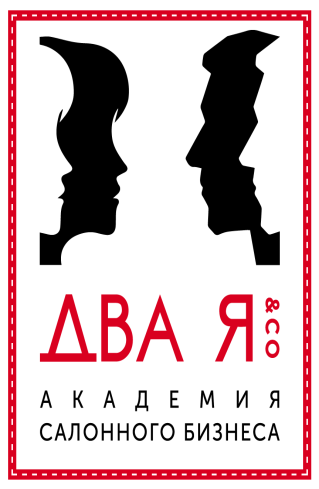                                                                                                                                                                                                 Форма№01-2                                           «Ученический договор» Частное образовательное учреждение                       дополнительного профессионального образования                                                                                           «Учебный центр «Два я и компания»                        362001, Российская Федерация, РСО-Алания,          Владикавказ, Мира проспект, дом 46                                   тел.: 8 9188220940,                      e-mail:  Dva-ya@list.ru                                                                 УЧЕНИЧЕСКИЙ   ДОГОВОР №________________Владикавказ, РСО-Алания	«	»	20_	годаЧастное образовательное учреждение дополнительного профессионального образования  «Два я и компания», далее именуемое «Учебный центр», в лице директора Учебного центра «Два я и компания» Сабановой К.Г. (структурное подразделение), с одной стороны, и__________________________________________________________________________________________________________________                                                       (Фамилия, имя, отчество)№ СНИЛС______________________________________________, № телефона__________________________________________,далее именуемая «Потребитель», с другой стороны, далее вместе именуемые «Стороны»,  заключили настоящий договор о нижеследующем:                                                   1.Предмет договора1.1.По условиям настоящего договора Учебный центр обязуется оказать Потребителю образовательные услуги в рамках прохождения теоретического и практического курса   или мастер-класса по программе						                                                                                                           (наименование образовательной  программы)_______________________________________________________________________________________а Потребитель обязуетсяпройти теоретический и практический курс,  мастер-класс в установленном в Учебном центре порядке и оплатить стоимость образовательных услуг в размере и порядке, установленных настоящим договором.1.2.Стоимость образовательной услуги по настоящему договору составляет		                                                                                                                                                                             (сумма цифрами)----------------------------------------------------------------------------------------------------------------------------------------------------------------- и                                                                                                (сумма прописью)подлежит оплате Потребителем в следующем порядке: 500 руб в момент заключения договора, остальная сумма в первый день обучения.1.3.Образовательный процесс в Учебном центре регулируется соответствующими внутренними (локальными) нормативными актами Учебного центра, которые являются обязательными для Потребителя с момента приема (зачисления) в Учебный центр до момента отчисления из Учебного центра.1.4. В случае отказа Потребителя от исполнения настоящего договора после его подписания, сумма предоплаты в размере 500 рублей возврату не подлежит.                                                                   2.Права и обязанности сторон2.1.Учебный центр обязан:2.1.1 .Принять (зачислить) Потребителя для прохождения теоретического курса,  мастер-класса в Учебный центр в течение 5 (пяти) рабочих дней с момента надлежащего и своевременного исполнения Потребителем обязательства по оплате стоимости образовательных услуг в полном объеме.2.1.2.Осуществить проведение лекции, теоретического курса,  мастер-класса Потребителя в рамках утвержденной в Учебном центре образовательной программы.2.1.3.По завершении прохождения теоретического курса, мастер-класса   выдать Потребителю сертификат, подтверждающий прохождение данного теоретического курса или мастер класса.2.1.4.По завершении прохождения теоретического курса, мастер-класса и неудовлетворительных результатов квалификационного экзамена выдать Потребителю справку о прохождении обучения по утвержденной в Учебном центре форме.2.2.Учебный центр в праве:2.2.1.Не принимать (зачислять) Потребителя в Учебный центр до исполнения им обязательств по оплате образовательных услуг в полном объеме.2.2.2.0тчислить Потребителя из Учебного центра в случае неисполнения им обязательств по настоящему договору или неоднократного нарушения Потребителем действующих в Учебном центре внутренних (локальных) нормативных актов.2.2.3.Отказаться от исполнения заключенного договора в случае невыполнения Потребителем обязательств по настоящему договору.2.3.Потребитель обязан:2.3.1.Оплатить образовательные услуги Учебному центру в полном объеме и в установленном настоящим договором порядке.2.3.2.Неукоснительно соблюдать установленный в Учебном центре внутренний распорядок, а также иные внутренние (локальные) нормативные акты.2.4.Потребитель в праве:2.4.1.Пройти профессиональное обучение, прослушать теоретический семинар, пройти мастер-класс в Учебном центре в порядке, установленном соответствующей образовательной программой Учебного центра.2.4.2.Получить диплом, сертификат  о присвоении новой профессии, о прохождении теоретического курса, мастер-класса , или новой должности или справку о прохождении обучения в Учебном центре.                                                                    З.Порядок расчетов3.1.Стоимость образовательных услуг Учебного центра установлена настоящим договором и подлежит оплате Потребителем в установленные настоящим договором сроки. 3.2.0бразоваательные услуги  оплачиваются в наличной форме посредством внесения соответствующих денежных сумм в кассу Учебного центра.3.2.1 .Настоящий договор составлен в двух экземплярах, имеющих одинаковую юридическую силу для каждой из сторон.3.2.2.Настоящий договор может быть расторгнут по соглашению сторон в любое время после его заключения.3.2.3.Все споры между сторонами подлежат разрешению путем переговоров.3.2.4.При  не достижении согласия по возникшему спору путем переговоров, заинтересованная сторона вправе обратиться в суд за защитой своих нрав.			4.Ответственность4.1.  В случае порчи имущества Учебного центра Потребитель обязан возместить нанесенный ущерб в полном объеме.4.2. В соответствии с Федеральным законом от 27.07.2006 года N 152-ФЗ «О персональных данных», действуя в своей воле и в своем интересе Потребитель дает свое согласие Учебному центру «Два я и компания» на обработку,( в том числе сбор, систематизацию, накопление, хранение, уточнение, обновление, изменение, использование, обезличивание, блокирование и уничтожение) своих персональных данных.                             5.Реквизиты и подписи сторон   УЧЕБНЫЙ ЦЕНТР:                                                                          ПОТРЕБИТЕЛЬ:ЧОУДПО «Два я и компания»                                           Ф.И.О._______________________________362040,РСО-Алания ,г. Владикавказ,                                Адрес_______________________________Мира пр.,д.46                                                                       ____________________________________Тел.,+7(8672)965212,                                                          Тел._________________________________ОГРН:  1151500000266                                                       Год рождения________________________КПП/ИНН1513054356/151301001                                     Паспорт_____________________________ Директор: Сабанова К.Г.                                                   ______________________________________________________/                                                          подпись_____________________________мп